AAlumina Refinery Agreements (Alcoa) Amendment Act 1987Portfolio:Minister for State and Industry Development, Jobs and TradeAgency:Department of Jobs, Tourism, Science and InnovationAlumina Refinery Agreements (Alcoa) Amendment Act 19871987/0869 Dec 19879 Dec 1987 (see s. 2)Reprint 1 as at 4 Jun 2004 Reprint 1 as at 4 Jun 2004 Reprint 1 as at 4 Jun 2004 Reprint 1 as at 4 Jun 2004 Standardisation of Formatting Act 2010 s. 4 & 43(2)2010/01928 Jun 201011 Sep 2010 (see s. 2(b) and Gazette 10 Sep 2010 p. 4341)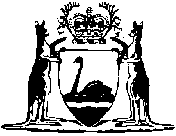 